刺槐 Robinia pseudoacacia L.科    属：蝶形花科刺槐属别    名：洋槐形态特征：落叶乔木，树皮灰褐色，纵裂，小枝灰褐色，具托叶刺；一回羽状复叶互生，小叶对生，长椭圆形，先端钝，微凹，全缘；下垂总状花序腋生，白色芳香，蝶形花冠；荚果扁平，灰褐色；花期5月，果熟期9-10月。地理分布：原产北美。遍布全国各地，以黄河、淮河流域最为常见。生态习性：喜光，不耐庇荫，怕涝，喜土层深厚肥沃、疏松湿润的壤土或沙壤土。繁殖方法：可用播种、分蘖、根插等方法繁殖，以播种为主。用    途：可作行道树，庭荫树，工矿区绿化及荒山绿化的先锋树种。校园分布：图书馆，知行楼后等地。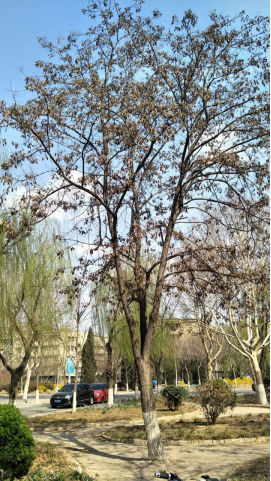 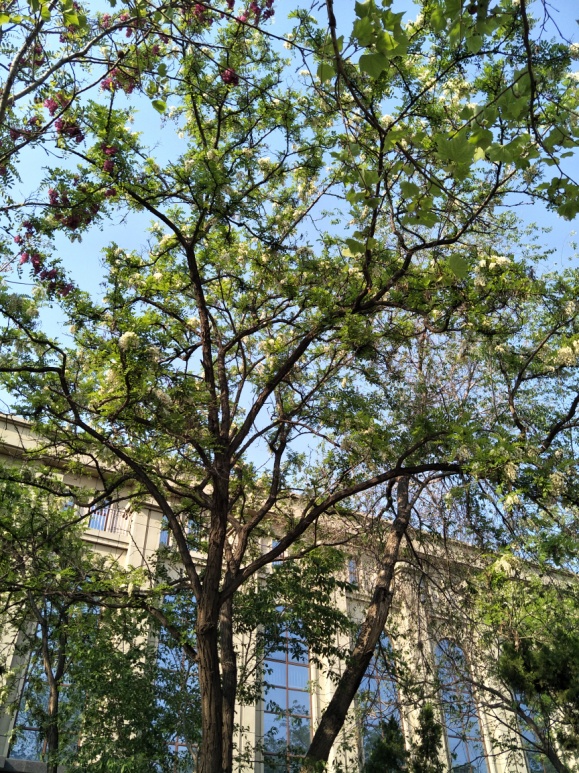 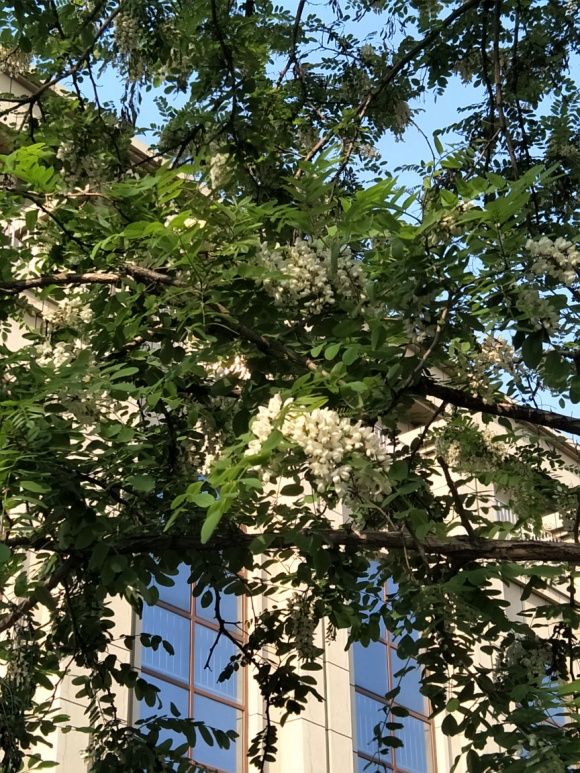 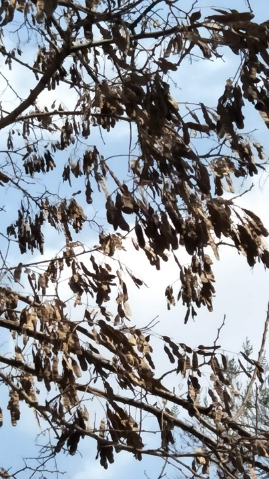 